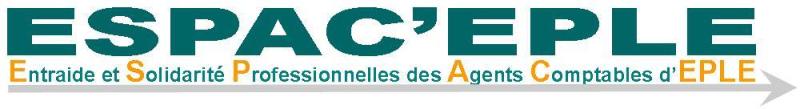 Académie de Caen : 14, 50 et 61   (Saint Lô) 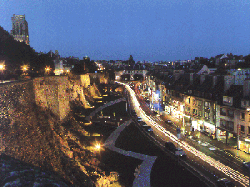 Très chers collègues,Une première réunion départementale d’Espac’eple pour la Manche (mais si les collègues des autres départements peuvent venir ils sont les bienvenus) est organisée au lycée Pierre et Marie Curie à Saint Lo le lundi 08/12 de 9h30 à 12h00 (déjeuner sur place) http://pmcurie.etab.ac-caen.fr/Merci à la direction de l’établissement et bien tendu particulièrement à Jean Paul de nous accueillir.- accueil café (faire facture à EE)
- tour de table (nouveaux collègues, situations particulières, besoin d'aide et conseil,...)
- atelier rcbc (sortie d'inventaire, caf, ...)
- grh (fondés de pouvoir)
- activité nationale d'EE (adhésions, amf, carte comptable,...)- questions diverses
Pour info EE dispose de 350 euros sur 2013-2014 (dépenses à régulariser : frais de réceptions de l'Ag au lycée J Verne et 2 déplacements à Paris pour l'ag nationale / le reliquat sera reporté sur 2014-2015). Nous vous serions reconnaissants d’informer le collègue rapidement si vous déjeunez sur place.
Amicalement, le bureau d’EE CAEN 2014-2015 Enthousiasme et bonne humeur à la délégation bas normande.EE ACADEMIE DE CAEN, REGION BASSE NORMANDIEBulletin 1  2014/2015 du 03/12/2014Président Vice Présidente Bertrand DELAUNE (lycée A de Caumont, BAYEUX14)Nadine FRANCOIS (lycée Paul Cornu, LISIEUX 14)Secrétaire académiqueSecrétaire adjoint académiqueVéronique LANGLOIS PINSON (lycée J Verne, MONDEVILLE 14)Laurent POTTIER (lycée C Lehec, SAINT HILAIRE DU HARCOUET 50)Délégué académique Délégué académiqueOlivier SMOLAR (lycée J Guehenno, FLERS 61)Jean-Paul DESFEUX (lycée PM Curie, ST LO 50)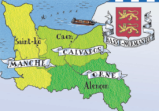 